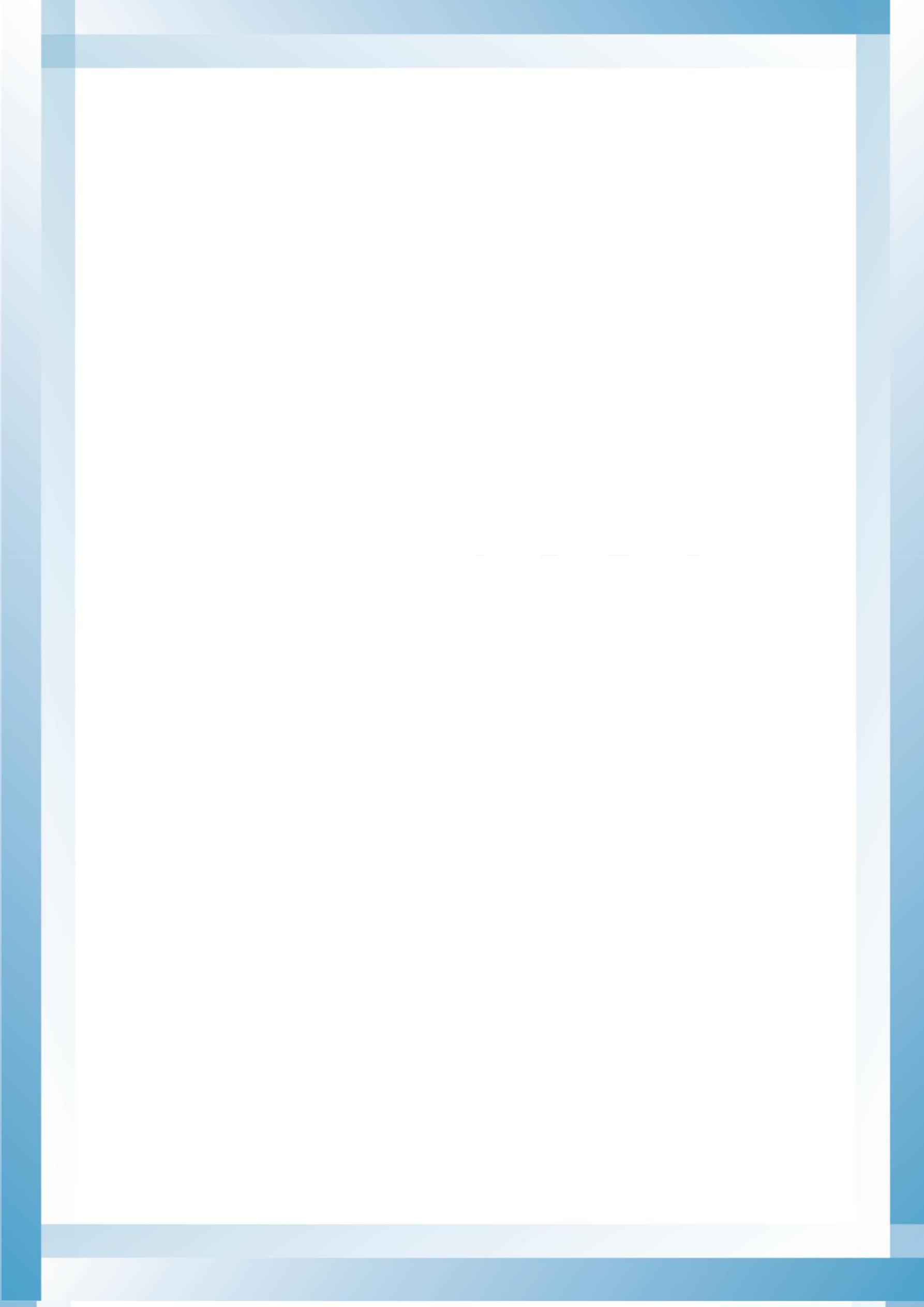 Горном Трейл забеге "Голый Камень Трейл"Горный Трейл - забег "Голый Камень Трейл"г. Нижний Тагил, л/б Спартак 21 октября ПОЛОЖЕНИЕпроведении Трейл - забега «Голый Камень Трейл»     9км –18кмЦели и задачи.популяризация и дальнейшее развитие данного вида спорта;повышение спортивного мастерства;общение с ведущими спортсменами города и области;выявление лучших и перспективных спортсменов свердловской области;популяризация массового активного отдыха на природе.2 этап Серии стартов «Тагильский Трейл» в 2018 году Руководство подготовкой и проведение.Общее руководство подготовкой и проведением соревнований осуществляет Ассоциация бега «RuNT», при поддержке Туристического клуба «Азимут». Непосредственное проведение соревнований возлагается на главную судейскую коллегию.Время и место проведения.Соревнования проводятся 21 октября 2018 года.Свердловская область, окрестности г. Нижнего Тагила, л/б Спартак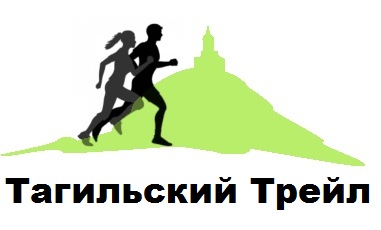 Программа соревнований:10:00 – 11:30 регистрация участников, выдача номеров;11:55 построение участников на старте;12:00 старт групп на 9 км и 18 км;15:00 церемония награждения победителей и призеров забега.Участники соревнований.участию в соревнованиях допускаются команды спортивных клубов, коллективов физкультуры, а также любители кроссового бега, все личные спортсмены. Желательно иметь допуск врача и страховку от несчастного случая. Участники забега сами несут ответственность, за свое здоровье (на регистрации заполняется карточка участника, в случае каких-либо травм участник сам несет ответственность за здоровье). Настоятельно рекомендуем иметь допуск для занятий в спортивных соревнованиях. Справку можно получить в поликлинике по месту жительства или в физ-диспансере. В справке допустима формулировка: "Допущен к массовым соревнованиям".В соответвии с приказом Министерства здравоохранения РФ N134н. Основанием для допуска участника к соревнованиям является наличие у него медицинского заключения о допуске к участию в соревнованиях.Предварительная техническая информация по горному трейл-забегу «Голый Камень Трейл» Участникам предлагается на выбор 2 дистанции:) Один Трейл-круг: 9 км. Набор высоты 220 метров с покорением вершины г.Голый Камень. 2 пункта питания.) Два Трейл-круга: 18 км. Набор высоты 440 метров с покорением вершины г.Голый Камень. 4 пункта питания.            Трассы забегов спланированы БЕЗ ЭКСТРИМАЛЬНЫХ УЧАСТКОВ!  Вас ждёт незабываемая атмосфера лесных троп и красивейшие пейзажи на дистанции. Выбирай дистанцию 18км или 9км и беги в компании друзей! Дистанция проложена по лесным тропам и грунтовым дорогам шириной от 1 до 3 метров. Вся дистанция промаркирована сигнальной лентой, в помощь вам на дистанции будут волонтеры.     6. Возрастные группы и дистанция.Мужчины и женщины, дети: До 18 лет - 9 км18-29 лет – 9 или 18 км 30-39 лет – 9 или 18 км 40-49 лет – 9 или 18 км >50 – 9 или 18 кмОпределение победителей и награждение.Победители и призеры в каждой возрастной группе на каждой дистанции награждаются грамотами,  медалями и призами от  Интернет – магазина «RuNT»  за 1- 3 место.Первые места в абсолюте на дистанциях 9 и 18 км награждаются отдельными призами.Проживание и питание:Участники из других городов могут остановиться в центре соревнований – л/б «Спартак»Телефоны для бронирования и уточнения информации:    +7 (3435) 21‒71‒01    +7‒912‒688‒41‒29.Порядок и сроки подачи заявок.Заявка на участие принимается через сервис Orgeo.ru:https://orgeo.ru/event/7618Просим всех участников пройти электронную регистрацию!Если у вас возникли проблемы при регистрации, пишите, пожалуйста, на почту: tagil.trail@gmail.comСтартовый пакет включает в себя:участие в хорошо подготовленном Трейл-забеге;подготовка дистанции;медаль финишёра;питание на дистанции (изюм, бананы, курага, вода, чай);еда на финише;фото с дистанции;подарочные купоны и продукция спонсоров;медали и призы победителям забега.ФинансированиеРасходы по командированию участников, несут командирующие организации. Соревнования проводятся на самоокупаемости и при поддержке спонсоров. Стартовый взнос для участия в соревнованиях составляет:Заявка считается поданной, если пройдена электронная регистрация и оплачен стартовый взнос.Лимит трассы – 300 участниковСтартовый взнос можно оплатить переводом на карту Сбербанка:5469 1600 1093 0407  (получатель Дмитрий Геннадьевич С.),При переводе средств указывайте ФИО, номер дистанции, год рождения, спортивный клуб.tagil.trail@gmail.com  +79826109613Просим участников бежать с номерами,  и оплачивать стартовый взнос заранее.Схема проездаНа общественном транспорте:С вокзала можно добраться на автобусе №3 (Вокзал – Пансионат «Аист») Расписание автобуса:
Вокзал: 06:45, 07:55, 09:35, 10:35, 11:35, 13:55, 14:55, 15:55, 17:30, 18:30, 19:30;
Пансионат "Аист": 06:15, 07:15, 08:25, 10:05, 11:05, 12:05, 14:25, 15:25, 16:25, 18:00, 19:00, 20:00.
Выйти нужно на остановке «л/б Спартак» за одну остановку до конечной и пройти до базы 500 метров дальше по пешеходной дорожке, которая идёт параллельно автомобильной дороги.Участников с личными автомобилями, просьба парковать машины на стоянке л/б  Спартак. 57.883058, 59.876978 –Координаты старта. https://vk.com/tagil.trail - Вся новая информация по забегу и серии стартов «Тагильский Трейл» Требования к участникам соревнованийПрочитать и понять данное Положение о забеге. Заявка на забег означает полноебезоговорочное принятие настоящих Правил.Участники освобождают организаторов от любой материальной, гражданской или уголовной ответственности в случае телесного повреждения или материального ущерба, понесенного ими в течение гонки.Заявляясь на забег, Вы гарантируете, что Вы осведомлены о состоянии Вашего здоровья, пределах собственных физических возможностей и уровне своих технических навыков.Организаторы оставляют за собой право дисквалифицировать участников, замеченных в небрежном и грубом отношении к природе. Весь мусор необходимо уносить с собой до финиша.Во время гонки стартовые номера всегда должны быть на участниках и прикрепляться поверх всей одежды.Участник, сошедший с дистанции, должен в максимально короткий срок связаться с организаторами и явиться на финиш.Телефон для справки: +7-982-610-96-13 (Дмитрий)До встречи на забеге «Голый Камень Трейл»!Первая серия Трейл стартов в Нижнем Тагиле!Дистанция  / Датадо 10 октябряпосле 10 октября и в день старта(с предварительной регистрацией)9 км250р300р18 км350р400р